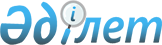 О внесении изменения в постановление Правительства Республики Казахстан от 28 мая 2010 года № 488 "Об утверждении программы по обеспечению детей дошкольным воспитанием и обучением "Балапан" на 2010 - 2014 годы"
					
			Утративший силу
			
			
		
					Постановление Правительства Республики Казахстан от 27 апреля 2012 года № 537. Утратило силу постановлением Правительства Республики Казахстан от 21 октября 2014 года № 1119      Сноска. Утратило силу постановлением Правительства РК от 21.10.2014 № 1119.

      Правительство Республики Казахстан ПОСТАНОВЛЯЕТ:



      1. Внести в постановление Правительства Республики Казахстан от 28 мая 2010 года № 488 «Об утверждении программы по обеспечению детей дошкольным воспитанием и обучением «Балапан» на 2010 - 2014 годы» следующее изменение:



      в программе по обеспечению детей дошкольным воспитанием и обучением «Балапан» на 2010-2014 годы, утвержденной указанным постановлением:



      в разделе 4.4. «Показатели результатов реализации Программы» часть вторую изложить в следующей редакции:

      «Будут обеспечены организованным дошкольным воспитанием и обучением к 2015 году - 70 % от общего числа детей от 3 до 6 (7) лет, в том числе: 2010 г. - 48 %, 2011 г. - 55,6 %, 2012 г. - 60,8 %, 2013 г. - 65 %, 2014 г. -70 %.».



      2. Настоящее постановление вводится в действие со дня подписания.      Премьер-Министр 

     Республики Казахстан                         К. Масимов
					© 2012. РГП на ПХВ «Институт законодательства и правовой информации Республики Казахстан» Министерства юстиции Республики Казахстан
				